Model Information Sheet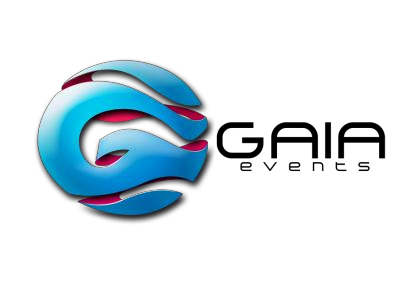 Personal Details:Personal Characteristics & Measurements:Modelling Experience & InterestEvents /Promotions/Exhibitions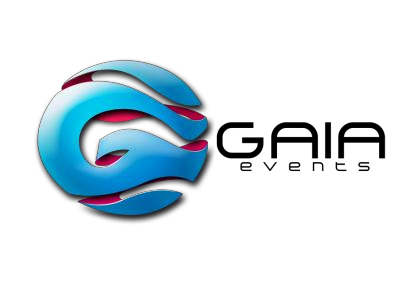 Got Talent?Did we miss anything about you ?First NameLast NameMobileOther PhoneEmailBBMNationalityDate of BirthVisa StatusEmirateMale/FemaleMain LanguageOther Languages:HeightBustHair ColourWaistEye ColourHipsSkin ColourCup SizeClothing SizeShoe SizeTattoos (Y/N)Piercing (Y/N)Done itWant toDone itWant toCatwalkPhoto shootHairTest shootsHandsTV CommercialLegsTravel AbroadSwimwearLingerieDone itWant toDone itWant toConcertsCigarettesGreeting -host/usherAlcoholNight EventSampling FoodExhibitionsSampling DrinksDuty FreeSuper Market ActivityMall ActivityDone itWant toDone itWant toDJActingDancerMovie/Video ExtraSingerTV presenterVoice OverMCMagicianCostume CharacterComedian